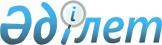 О внесении изменений в решение от 21 декабря 2012 года № 11/2-V "О бюджете города Риддера на 2013-2015 годы"
					
			Утративший силу
			
			
		
					Решение Риддерского городского маслихата Восточно-Казахстанской области от 21 августа 2013 года N 19/2-V. Зарегистрировано Департаментом юстиции Восточно-Казахстанской области 28 августа 2013 года № 3046. Утратило силу в связи с истечением срока действия (письмо Риддерского городского маслихата от 24 декабря 2013 года № 884/04-08)      Сноска. Утратило силу в связи с истечением срока действия (письмо Риддерского городского маслихата от 24.12.2013 № 884/04-08).      Примечание РЦПИ.

      В тексте документа сохранена пунктуация и орфография оригинала.      В соответствии с подпунктом 4) пункта 2 статьи 106, со статьей 109 Бюджетного кодекса Республики Казахстан от 4 декабря 2008 года, подпунктом 1) пункта 1 статьи 6 Закона Республики Казахстан от 23 января 2001 года «О местном государственном управлении и самоуправлении в Республике Казахстан», решением Восточно-Казахстанского областного маслихата от 9 августа 2013 года № 13/155-V «О внесении изменений в решение от 7 декабря 2012 года № 8/99-V «Об областном бюджете на 2013-2015 годы», (зарегистрировано в Реестре государственной регистрации нормативных правовых актов № 3031), Риддерский городской маслихат РЕШИЛ:

      1. Внести в решение Риддерского городского маслихата от 21 декабря 2012 года № 11/2-V «О бюджете города Риддера на 2013-2015 годы» (зарегистрировано в Реестре государственной регистрации нормативных правовых актов за № 2793 от 03 января 2013 года, опубликовано в газете «Лениногорская правда» от 25 января 2013 года № 4) следующие изменения:



      пункт 1 изложить в следующей редакции:

      «1. Утвердить бюджет города Риддера на 2013-2015 годы согласно приложениям 1, 2 и 3 соответственно, в том числе на 2013 год в следующих объемах:

      1) доходы – 5277659 тысяч тенге, в том числе:

      налоговые поступления – 2471534 тысяч тенге;

      неналоговые поступления – 5800 тысяч тенге;

      поступления от продажи основного капитала – 44179 тысяч тенге;

      поступления трансфертов – 2756146 тысяч тенге;

      2) затраты – 5349571,1 тысяч тенге; 

      3) чистое бюджетное кредитование – 50000 тысяч тенге;

      бюджетные кредиты – 50000 тысяч тенге;

      погашение бюджетных кредитов – 0 тысяч тенге;

      4) сальдо по операциям с финансовыми активами – 0 тысяч тенге;

      5) дефицит (профицит) бюджета – -121912,1 тысяч тенге;

      6) финансирование дефицита (использование профицита) бюджета – 121912,1 тысяч тенге.»;



      пункт 10 изложить в следующей редакции:

      «10. Учесть на 2013 год в городском бюджете целевые текущие трансферты из областного бюджета в размере 28377 тысяч тенге на социальную помощь отдельным категориям нуждающихся граждан.»;



      в пункте 12 абзац первый изложить в следующей редакции:

      «12. Предусмотреть в городском бюджете на 2013 год целевые трансферты на развитие из областного бюджета в размере 448635 тысяч тенге, согласно приложению 7, в том числе:»;

      абзац второй изложить в следующей редакции:

      «35000 тысяч тенге – на строительство и реконструкцию объектов образования;»;



      приложения 1, 7, 14 изложить в новой редакции согласно приложениям 1, 2, 3 к настоящему решению.



      2. Настоящее решение вводится в действие с 1 января 2013 года.      Председатель очередной сессии              О. Мысаев       И.о секретаря городского маслихата         Н. Замятин

Приложение 1 к решению XIХ сессии

Риддерского городского маслихата

от 21 августа 2013 года № 19/2-VПриложение 1 к решению ХI сессии

Риддерского городского маслихата

от 21 декабря 2012 года № 11/2-V Бюджет города Риддера на 2013 год

Приложение 2 к решению ХIХ сессии

Риддерского городского маслихата 

от 21 августа 2013 года № 19/2-V Приложение 7 к решению ХI сессии 

Риддерского городского маслихата 

от 21 декабря 2013 года № 11/2-V  Распределение целевых трансфертов на развитие

из областного бюджетапродолжение таблицы:

Приложение 3 к решению ХIХ сессии

Риддерского городского маслихата 

от 21 августа 2013 года № 19/2-V Приложение 14 к решению ХI сессии

Риддерского городского маслихата 

от 21 декабря 2013 года № 11/2-V  Перечень городских бюджетных инвестиционных проектов,

финансируемых за счет городского бюджета и целевых трансфертов

и кредитов из республиканского, областного бюджетов

на 2013-2015 годы
					© 2012. РГП на ПХВ «Институт законодательства и правовой информации Республики Казахстан» Министерства юстиции Республики Казахстан
				КатегорияКатегорияКатегорияКатегорияКатегорияСумма, тысяч тенгеКлассКлассКлассКлассСумма, тысяч тенгеПодклассПодклассПодклассСумма, тысяч тенгеСпецификаСпецификаСумма, тысяч тенгеНаименованиеСумма, тысяч тенге1. Доходы52776591Налоговые поступления247153401Подоходный налог9863742Индивидуальный подоходный налог98637403Социальный налог7092291Социальный налог70922904Налоги на собственность6812781Налоги на имущество3492993Земельный налог2138244Налог на транспортные средства1179465Единый земельный налог20905Внутренние налоги на товары, работы и услуги738072Акцизы 90913Поступление за использование природных и других ресурсов420004Сборы за ведение предпринимательской и профессиональной деятельности194985Налог на игорный бизнес321808Обязательные платежи, взимаемые за совершение юридически значимых действий и (или) выдачу документов уполномоченными на то государственными органами или должностными лицами208461Государственная пошлина208462Неналоговые поступления580001Доходы от государственной собственности47005Доходы от аренды имущества, находящегося в государственной собственности470006Прочие неналоговые поступления11001Прочие неналоговые поступления11003Поступления от продажи основного капитала4417901Продажа государственного имущества, закрепленного за государственными учреждениями46791Продажа государственного имущества, закрепленного за государственными учреждениями467903Продажа земли и нематериальных активов395001Продажа земли170002Продажа нематериальных активов225004Поступления трансфертов275614602Трансферты из вышестоящих органов государственного управления27561462Трансферты из областного бюджета2756146Функциональная группаФункциональная группаФункциональная группаФункциональная группаФункциональная группаСумма, тысяч тенгеФункциональная подгруппаФункциональная подгруппаФункциональная подгруппаФункциональная подгруппаСумма, тысяч тенгеАдминистратор бюджетных программАдминистратор бюджетных программАдминистратор бюджетных программСумма, тысяч тенгеПрограммаПрограммаСумма, тысяч тенгеНаименованиеСумма, тысяч тенгеII. Затраты 5349571,101Государственные услуги общего характера1599651Представительные, исполнительные и другие органы, выполняющие общие функции государственного управления113802112Аппарат маслихата района (города областного значения)14410001Услуги по обеспечению деятельности маслихата района (города областного значения)14066003Капитальные расходы государственного органа344122Аппарат акима района (города областного значения)99392001Услуги по обеспечению деятельности акима района (города областного значения)97388003Капитальные расходы государственного органа20042Финансовая деятельность24956452Отдел финансов района (города областного значения)24956001Услуги по реализации государственной политики в области исполнения бюджета района (города областного значения) и управления коммунальной собственностью района (города областного значения)22356002Создание информационных систем156003Проведение оценки имущества в целях налогообложения1031010Приватизация, управление коммунальным имуществом, постприватизационная деятельность и регулирование споров, связанных с этим213011Учет, хранение, оценка и реализация имущества, поступившего в коммунальную собственность150018Капитальные расходы государственного органа10505Планирование и статистическая деятельность21207453Отдел экономики и бюджетного планирования района (города областного значения)21207001Услуги по реализации государственной политики в области формирования и развития экономической политики, системы государственного планирования и управления района (города областного значения) 19946004Капитальные расходы государственного органа126102Оборона 17221,11Военные нужды11501122Аппарат акима района (города областного значения)11501005Мероприятия в рамках исполнения всеобщей воинской обязанности115012Организация работы по чрезвычайным ситуациям5720,1122Аппарат акима района (города областного значения)5720,1006Предупреждение и ликвидация чрезвычайных ситуаций масштаба района (города областного значения)5720,103Общественный порядок, безопасность, правовая, судебная, уголовно-исполнительная деятельность321421Правоохранительная деятельность32142458Отдел жилищно-коммунального хозяйства, пассажирского транспорта и автомобильных дорог района (города областного значения)32142021Обеспечение безопасности дорожного движения в населенных пунктах3214204Образование 17817861Дошкольное воспитание и обучение366707464Отдел образования района (города областного значения)366707009Обеспечение деятельности организаций дошкольного воспитания и обучения260003040Реализация государственного образовательного заказа в дошкольных организациях образования1067042Начальное, основное среднее и общее среднее образование1233723123Аппарат акима района в городе, города районного значения, поселка, аула (села), аульного (сельского) округа477005Организация бесплатного подвоза учащихся до школы и обратно в аульной (сельской) местности477464Отдел образования района (города областного значения)1233246003Общеобразовательное обучение1142901006Дополнительное образование для детей903459Прочие услуги в области образования181356464Отдел образования района (города областного значения)139356001Услуги по реализации государственной политики на местном уровне в области образования7001005Приобретение и доставка учебников, учебно-методических комплексов для государственных учреждений образования района (города областного значения)25760015Ежемесячная выплата денежных средств опекунам (попечителям) на содержание ребенка - сироты (детей - сирот), и ребенка (детей), оставшегося без попечения родителей28211020Обеспечение оборудованием, программным обеспечением детей-инвалидов, обучающихся на дому800067Капитальные расходы подведомственных государственных учреждений и организаций74249068Обеспечение повышения компьютерной грамотности населения3335466Отдел архитектуры, градостроительства и строительства района (города областного значения)42000037Строительство и реконструкция объектов образования4200006Социальная помощь и социальное обеспечение2068962Социальная помощь168570451Отдел занятости и социальных программ района (города областного значения)168570002Программа занятости42427004Оказание социальной помощи на приобретение топлива специалистам здравоохранения, образования, социального обеспечения, культуры, спорта и ветеринарии в сельской местности в соответствии с законодательством Республики Казахстан125005Государственная адресная социальная помощь4142006Оказание жилищной помощи11300007Социальная помощь отдельным категориям нуждающихся граждан по решениям местных представительных органов55759010Материальное обеспечение детей-инвалидов, воспитывающихся и обучающихся на дому5924013Социальная адаптация лиц, не имеющих определенного местожительства17390014Оказание социальной помощи нуждающимся гражданам на дому23340016Государственные пособия на детей до 18 лет887017Обеспечение нуждающихся инвалидов обязательными гигиеническими средствами и предоставление услуг специалистами жестового языка, индивидуальными помощниками в соответствии с индивидуальной программой реабилитации инвалида72769Прочие услуги в области социальной помощи и социального обеспечения38326451Отдел занятости и социальных программ района (города областного значения)38326001Услуги по реализации государственной политики на местном уровне в области обеспечения занятости и реализации социальных программ для населения29511011Оплата услуг по зачислению, выплате и доставке пособий и других социальных выплат580021Капитальные расходы государственного органа235067Капитальные расходы подведомственных государственных учреждений и организаций800007Жилищно-коммунальное хозяйство845123,51Жилищное хозяйство314575458Отдел жилищно-коммунального хозяйства, пассажирского транспорта и автомобильных дорог района (города областного значения)12773003Организация сохранения государственного жилищного фонда606004Обеспечение жильем отдельных категорий граждан8000031Изготовление технических паспортов на объекты кондоминиумов2500041Ремонт и благоустройство объектов в рамках развития города и сельских населенных пунктов по Дорожной карте занятости 20201667466Отдел архитектуры, градостроительства и строительства района (города областного значения)293973003Проектирование, строительство и (или) приобретение жилья коммунального жилищного фонда210641004Проектирование, развитие, обустройство и (или) приобретение инженерно-коммуникационной инфраструктуры52913072Строительство и (или) приобретение служебного жилища и развитие и (или) приобретение инженерно-коммуникационной инфраструктуры в рамках Дорожной карты занятости 202030419479Отдел жилищной инспекции района (города областного значения)7829001Услуги по реализации государственной политики на местном уровне в области жилищного фонда7679005Капитальные расходы государственного органа1502Коммунальное хозяйство421657,5458Отдел жилищно-коммунального хозяйства, пассажирского транспорта и автомобильных дорог района (города областного значения)1500012Функционирование системы водоснабжения и водоотведения1500466Отдел архитектуры, градостроительства и строительства района (города областного значения)420157,5006Развитие системы водоснабжения и водоотведения390574,5058Развитие системы водоснабжения и водоотведения в сельских населенных пунктах295833Благоустройство населенных пунктов108891458Отдел жилищно-коммунального хозяйства, пассажирского транспорта и автомобильных дорог района (города областного значения)108891015Освещение улиц в населенных пунктах34707016Обеспечение санитарии населенных пунктов19597017Содержание мест захоронений и захоронение безродных2258018Благоустройство и озеленение населенных пунктов5232908Культура, спорт, туризм и информационное пространство3046061Деятельность в области культуры91064455Отдел культуры и развития языков района (города областного значения)91064003Поддержка культурно-досуговой работы910642Спорт 82696465Отдел физической культуры и спорта района (города областного значения)39276005Развитие массового спорта и национальных видов спорта22311006Проведение спортивных соревнований на районном (города областного значения) уровне3011007Подготовка и участие членов сборных команд района (города областного значения) по различным видам спорта на областных спортивных соревнованиях13954466Отдел архитектуры, градостроительства и строительства района (города областного значения)43420008Развитие объектов спорта и туризма434203Информационное пространство66689455Отдел культуры и развития языков района (города областного значения)52203006Функционирование районных (городских) библиотек45108007Развитие государственного языка и других языков народа Казахстана7095456Отдел внутренней политики района (города областного значения)14486002Услуги по проведению государственной информационной политики через газеты и журналы7118005Услуги по проведению государственной информационной политики через телерадиовещание73689Прочие услуги по организации культуры, спорта, туризма и информационного пространства64157455Отдел культуры и развития языков района (города областного значения)18050001Услуги по реализации государственной политики на местном уровне в области развития языков и культуры5565010Капитальные расходы государственного органа104032Капитальные расходы подведомственных учреждений и организаций12381456Отдел внутренней политики района (города областного значения)27514001Услуги по реализации государственной политики на местном уровне в области информации, укрепления государственности и формирования социального оптимизма граждан12283003Реализация мероприятий в сфере молодежной политики11212006Капитальные расходы государственного органа3719032Капитальные расходы подведомственных учреждений и организаций300465Отдел физической культуры и спорта района (города областного значения)18593001Услуги по реализации государственной политики на местном уровне в сфере физической культуры и спорта7650032Капитальные расходы подведомственных учреждений и организаций1094310Сельское, водное, лесное, рыбное хозяйство, особо охраняемые природные территории, охрана окружающей среды и животного мира, земельные отношения263421Сельское хозяйство2100475Отдел предпринимательства, сельского хозяйства и ветеринарии района (города областного значения)2100005Обеспечение функционирования скотомогильников (биотермических ям)100007Организация отлова и уничтожения бродячих собак и кошек20006Земельные отношения19751463Отдел земельных отношений района (города областного значения)19751001Услуги по реализации государственной политики в области регулирования земельных отношений на территории района (города областного значения)12291006Землеустройство, проводимое при установлении границ городов районного значения, районов в городе, поселков, аулов (сел), аульных (сельских) округов7000007Капитальные расходы государственного органа4609Прочие услуги в области сельского, водного, лесного, рыбного хозяйства, охраны окружающей среды и земельных отношений4491475Отдел предпринимательства, сельского хозяйства и ветеринарии района (города областного значения)4491013Проведение противоэпизоотических мероприятий449111Промышленность, архитектурная, градостроительная и строительная деятельность145622Архитектурная, градостроительная и строительная деятельность14562466Отдел архитектуры, градостроительства и строительства района (города областного значения)14562001Услуги по реализации государственной политики в области строительства, улучшения архитектурного облика городов, районов и населенных пунктов области и обеспечению рационального и эффективного градостроительного освоения территории района (города областного значения)12014015Капитальные расходы государственного органа254812Транспорт и коммуникации3049971Автомобильный транспорт304997458Отдел жилищно-коммунального хозяйства, пассажирского транспорта и автомобильных дорог района (города областного значения)304997022Развитие транспортной инфраструктуры10000023Обеспечение функционирования автомобильных дорог29499713Прочие 15180609Прочие1518060452Отдел финансов района (города областного значения)42958012Резерв местного исполнительного органа района (города областного значения)42958458Отдел жилищно-коммунального хозяйства, пассажирского транспорта и автомобильных дорог района (города областного значения)370782001Услуги по реализации государственной политики на местном уровне в области жилищно-коммунального хозяйства, пассажирского транспорта и автомобильных дорог15956013Капитальные расходы государственного органа1610085Реализация бюджетных инвестиционных проектов в рамках Программы развития моногородов на 2012-2020 годы353216466Отдел архитектуры, градостроительства и строительства района (города областного значения)1084708085Реализация бюджетных инвестиционных проектов в рамках Программы развития моногородов на 2012-2020 годы1084708475Отдел предпринимательства, сельского хозяйства и ветеринарии района (города областного значения)19612001Услуги по реализации государственной политики на местном уровне в области развития предпринимательства, промышленности, сельского хозяйства и ветеринарии16462002Создание информационных систем144003Капитальные расходы государственного органа300615Трансферты 137870,51Трансферты 137870,5452Отдел финансов района (города областного значения)137870,5006Возврат неиспользованных (недоиспользованных) целевых трансфертов107,5024Целевые текущие трансферты в вышестоящие бюджеты в связи с передачей функций государственных органов из нижестоящего уровня государственного управления в вышестоящий 137763III. Чистое бюджетное кредитование 50000Бюджетные кредиты5000013Прочие500009Прочие50000475Отдел предпринимательства, сельского хозяйства и ветеринарии района (города областного значения)50000016Кредитование на содействие развитию предпринимательства в моногородах50000IV. Сальдо по операциям с финансовыми активами0V. Дефицит (профицит) бюджета-121912,1VI. Финансирование дефицита (использование профицита) бюджета121912,17Поступления займов5000001Внутренние государственные займы500002Договоры займа500008Используемые остатки бюджетных средств71912,101Остатки бюджетных средств71912,11Свободные остатки бюджетных средств71912,1Функциональная группаФункциональная группаФункциональная группаФункциональная группаСумма расходов (тысяч тенге)в том числе:в том числе:Администратор бюджетных программАдминистратор бюджетных программАдминистратор бюджетных программСумма расходов (тысяч тенге)На строительство и реконструкцию объектов образованияНа проектирование, строительство и (или) приобретение жилья коммунального жилищного фондаПрограммаПрограммаСумма расходов (тысяч тенге)На строительство и реконструкцию объектов образованияНа проектирование, строительство и (или) приобретение жилья коммунального жилищного фондаНаименованиеСумма расходов (тысяч тенге)На строительство и реконструкцию объектов образованияНа проектирование, строительство и (или) приобретение жилья коммунального жилищного фонда1234567ВСЕГО4486353500010967704Образование3500035000466Отдел архитектуры, градостроительства и строительства района (города областного значения)3500035000037Строительство и реконструкция объектов образования350003500007Жилищно-коммунальное хозяйство352544109677466Отдел архитектуры, градостроительства и строительства района (города областного значения)352544109677072Строительство и (или) приобретение служебного жилища и развитие и (или) приобретение инженерно-коммуникационной инфраструктуры в рамках Программы занятости 202022535003Проектирование, строительство и (или) приобретение жилья коммунального жилищного фонда109677109677006Развитие системы водоснабжения и водоотведения22033213Прочие61091458Отдел жилищно-коммунального хозяйства, пассажирского транспорта и автомобильных дорог района (города областного значения)61091085Реализация бюджетных инвестиционных проектов в рамках Программы развития моногородов на 2012-2020 годы61091Функциональная группаФункциональная группаФункциональная группаФункциональная группаСумма расходов (тысяч тенге)в том числе:в том числе:в том числе:Администратор бюджетных программАдминистратор бюджетных программАдминистратор бюджетных программСумма расходов (тысяч тенге)На строительство и (или) приобретение служебного жилища и развитие и (или) приобретение инженерно-коммуникационной инфраструктуры в рамках Программы Занятости 2020На развитие системы водоснабжения и водоотведенияНа реализацию бюджетных инвестиционных проектов в рамках Программы развития моногородов на 2012-2020 годыПрограммаПрограммаСумма расходов (тысяч тенге)На строительство и (или) приобретение служебного жилища и развитие и (или) приобретение инженерно-коммуникационной инфраструктуры в рамках Программы Занятости 2020На развитие системы водоснабжения и водоотведенияНа реализацию бюджетных инвестиционных проектов в рамках Программы развития моногородов на 2012-2020 годыНаименованиеСумма расходов (тысяч тенге)На строительство и (или) приобретение служебного жилища и развитие и (или) приобретение инженерно-коммуникационной инфраструктуры в рамках Программы Занятости 2020На развитие системы водоснабжения и водоотведенияНа реализацию бюджетных инвестиционных проектов в рамках Программы развития моногородов на 2012-2020 годы123458910ВСЕГО448635225352203326109104Образование35000466Отдел архитектуры, градостроительства и строительства района (города областного значения)35000037Строительство и реконструкция объектов образования3500007Жилищно-коммунальное хозяйство35254422535220332466Отдел архитектуры, градостроительства и строительства района (города областного значения)35254422535220332072Строительство и (или) приобретение служебного жилища и развитие и (или) приобретение инженерно-коммуникационной инфраструктуры в рамках Программы занятости 20202253522535003Проектирование, строительство и (или) приобретение жилья коммунального жилищного фонда109677006Развитие системы водоснабжения и водоотведения22033222033213Прочие6109161091458Отдел жилищно-коммунального хозяйства, пассажирского транспорта и автомобильных дорог района (города областного значения)6109161091085Реализация бюджетных инвестиционных проектов в рамках Программы развития моногородов на 2012-2020 годы6109161091Функциональная группаФункциональная группаФункциональная группаФункциональная группаФункциональная группаСумма, тысяч тенгеСумма, тысяч тенгеСумма, тысяч тенгеАдминистратор бюджетных программАдминистратор бюджетных программАдминистратор бюджетных программАдминистратор бюджетных программ2013 год2014 год2015 годПрограммаПрограммаПрограмма2013 год2014 год2015 годПодпрограммаПодпрограмма2013 год2014 год2015 годНаименование2013 год2014 год2015 год12345678Инвестиционные проекты2305774,5120088001Государственные услуги общего характера15600452Отдел финансов района (города областного значения)15600002Создание информационных систем15600Приобретение программы 1С Бухгалтерия 8 для Казахстана1560004Образование42000293000466Отдел архитектуры, градостроительства и строительства района (города областного значения)42000293000037Строительство и реконструкция объектов образования42000293000015за счет средств местного бюджета 42000293000Разработка ПСД проекта “Строительство детского сада на 280 мест г. Риддера”0293000Строительство детского сада на 140 мест по ул.Гоголя-Свердлова в г. Риддер3500000Разработка ПСД проекта «Строительство детского сада на 280 мест г. Риддера»70000007Жилищно-коммунальное хозяйство722130,5757880458Отдел жилищно-коммунального хозяйства, пассажирского транспорта и автомобильных дорог района (города областного значения)800000004Обеспечение жильем отдельных категорий граждан800000015за счет средств местного бюджета 800000Приобретение коммунального жилья800000466Отдел архитектуры, градостроительства и строительства района (города областного значения)714130,5757880072Строительство и (или) приобретение служебного жилища и развитие и (или) приобретение инженерно-коммуникационной инфраструктуры в рамках Дорожной карты занятости 20203013500015за счет средств местного бюджета 3013500Строительство 60-ти квартирного жилого дома по ул.Островского2253500Разработка ПСД проекта “Строительство 60-квартирного жилого дома”760000003Проектирование, строительство и (или) приобретение жилья коммунального жилищного фонда210925487880011за счет трансфертов из республиканского бюджета 10068000Строительство 60-ти квартирного жилого дома в 4 микрорайоне г. Риддера10068000015за счет средств местного бюджета 110245487880Строительство 60-ти квартирного жилого дома в 4 микрорайоне г. Риддера10967700Изготовление технического паспорта объекта "Строительство 60-ти квартирного жилого дома в 4 мкр-не"28400Изготовление технического паспорта объекта "Строительство 60-ти квартирного жилого дома в по ул. Островского, 34"28400Разработка ПСД проекта “Строительство пяти 60-квартирных жилых домов” (программа развития моногородов)0406600Разработка ПСД проекта “Строительство 60-квартирного жилого дома” (программа “Доступное жилье”)081280004Проектирование, развитие, обустройство и (или) приобретение инженерно-коммуникационной инфраструктуры52913100000011за счет трансфертов из республиканского бюджета 2218900Инженерные сети и благоустройство для 60-ти квартирного жилого дома в 4 микрорайоне г.Риддера2218900015за счет средств местного бюджета 30724100000Разработка ПСД проекта “Строительство магистральных электрических сетей 6, 7 районов”0100000Разработка ПСД проекта “Строительство электрической подстанции в г.Риддере” с оформлением земельного участка1211000Разработка ПСД проекта “Строительство тепловой подкачивающей станции для 5, 6 микрорайонов в г. Риддере” с оформлением земельного участка511000Разработка ПСД проекта “Строительство тепловой насосной станции на 1, 6, 7 районах г. Риддера” с оформлением земельного участка330000Разработка ПСД проекта “Тепловые магистральные сети и внутриквартальные сети в 6, 7 микрорайонах” с оформлением земельного участка1020400005Развитие коммунального хозяйства0100000015за счет средств местного бюджета 0100000Разработка ПСД проекта “Строительство сетей уличного освещения”0100000006Развитие системы водоснабжения и водоотведения390574,500011за счет трансфертов из республиканского бюджета 16510800Канализационные сети 93-94 кварталов г. Риддера6035700Реконструкция сетей водоснабжения в районе Малая Таловка г. Риддер ВКО10475100015за счет средств местного бюджета 225466,500Канализационные сети 93-94 кварталов г. Риддера (софинансирование)484800Реконструкция сетей водоснабжения в районе Малая Таловка г. Риддер ВКО (софинансирование)785500Разработка ПСД на реконструкцию системы водоснабжения и водоотведения г. Риддера5000000Разработка ПСД на реконструкцию очистных сооружений водоснабжения и водоотведения г.Риддера2500000Разработка ПСД проекта “Строительство водопроводных сетей в районе Таловка г. Риддера” с оформлением земельного участка4795,500Водопроводные сети в микрорайоне Геолог и жилом районе Ботаника г. Риддера13262900Изготовление технического паспорта объекта "Строительство водопроводных сетей в микрорайоне Геолог и жилом р-не Ботаника"33900058Развитие системы водоснабжения и водоотведения в сельских населенных пунктах2958370000015за счет средств местного бюджета 2958370000Разработка ПСД проекта “Строительство системы водоснабжения в с.Поперечное” с оформлением земельного участка17003,500Разработка ПСД проекта “Строительство системы водоснабжения с. Лениногорский Лесхоз Ульбинского поселкового округа” с оформлением земельного участка4123,500Разработка ПСД проекта “Строительство системы водоснабжения с.Дом отдыха Ульбинского поселкового округа” с оформлением земельного участка545300Разработка ПСД проекта “Строительство системы водоснабжения в с. Ливино” с оформлением земельного участка300300Разработка ПСД проекта “Реконструкция системы водоснабжения с. Пригородное”07000008Культура, спорт, туризм и информационное пространство43420150000466Отдел архитектуры, градостроительства и строительства района (города областного значения)43420150000008Развитие объектов спорта и туризма43420150000015за счет средств местного бюджета 4342015000Разработка ПСД проекта “Строительство физкультурно-оздоровительного комплекса”0150000Строительство сетей электроснабжения к комплексу стадиона «Сокол»0434200012Транспорт и коммуникации1000000458Отдел жилищно-коммунального хозяйства, пассажирского транспорта и автомобильных дорог района (города областного значения)1000000022Развитие транспортной инфраструктуры1000000Разработка ПСД проекта “Реконструкция дорог города”100000013Прочие148806800458Отдел жилищно-коммунального хозяйства, пассажирского транспорта и автомобильных дорог района (города областного значения)35321600085Реализация бюджетных инвестиционных проектов в рамках Программы развития моногородов на 2012-2020 годы35321600011за счет трансфертов из республиканского бюджета29212500Реконструкция коммунальных тепловых сетей 2-го, 4-го районов6495900Строительство ливневой канализации по ул. Гоголя-Рощина до проспекта Гагарина16506600Обеспечение инженерными сетями производственными ТОО "Востокэнергоиндустрия"5657900Внешнее энергоснабжение спортивного спортивного комплекса "Эдельвейс"552100015за счет средств местного бюджета 6109100Строительство моста через р. Ульба2270000Реконструкция моста через р. Быструха132100Реконструкция коммунальных тепловых сетей 2-го, 4-го районов397000Строительство ливневой канализации по ул.Гоголя-Рощина1660000Реконструкция 32 ГРУ, 12,4 км газопроводов, 122 сосудов1650000466Отдел архитектуры, градостроительства и строительства района (города областного значения)108470800085Реализация бюджетных инвестиционных проектов в рамках Программы развития моногородов на 2012-2020 годы108470800011за счет трансфертов из республиканского бюджета105430800Строительство 60-квартирного жилого дома, позиция 1131644800Строительство 60-квартирного жилого дома, позиция 1231644800Строительство 60-квартирного жилого дома, позиция 1331644800Инженерные сети к 60-квартирному жилому дому поз. 113498800Инженерные сети к 60-квартирному жилому дому поз. 123498800Инженерные сети к 60-квартирному жилому дому поз. 133498800015за счет средств местного бюджета3040000Разработка 4-х ПСД проекта «Строительство 60-квартирного жилого дома с инженерно-коммуникационными сетями»3040000475Отдел предпринимательства, сельского хозяйства и ветеринарии района (города областного значения)5014400002Создание информационных систем14400Приобретение программного продукта “Госсектор: Бухгалтерия государственного учреждения для Казахстана”14400016Содействие развитию предпринимательства в моногородах5000000Микрокредитование предпринимательства5000000